SUPPLEMENTARY INFORMATIONLow dose hydroxychloroquine is associated with lower mortality in COVID-19: a meta-analysis of 27 studies and 44,684 patientsAugusto Di Castelnuovo (1), Simona Costanzo (2), Antonio Cassone (3), Roberto Cauda (4), Giovanni de Gaetano (2) and Licia Iacoviello (2, 5)(1) Mediterranea Cardiocentro, Napoli, Italy. (2) Department of Epidemiology and Prevention, IRCCS Neuromed, Pozzilli, Italy. (3) Polo della genomica, genetica e biologia, Università di Siena, Italy. (4) Fondazione Policlinico Universitario A. Gemelli IRCCS Università Cattolica S. Cuore Roma. (5) Research Centre in Epidemiology and Preventive Medicine (EPIMED), Department of Medicine and Surgery, University of Insubria, Varese, ItalyRunning title: Hydroxychloroquine and mortality in COVID-19 patientsAddress for correspondence: Licia Iacoviello, MD, PhDDepartment of Epidemiology and Prevention, IRCCS NeuromedVia dell'Elettronica, 86077 Pozzilli (IS), ItalyPhone: +39 3485108779E-mail: licia.iacoviello@moli-sani.orgWord count: 3139, Number of tables: 2, Number of figures: 3, Number of supplementary figures: 6Keywords: Sars-Cov-2, COVID-19, hydroxychloroquine, mortalitySupplementary Figure 1Forest plot for association of hydroxychloroquine use with COVID-19 mortality (random effects), according to daily dose (as estimated in the days of treatment following the first)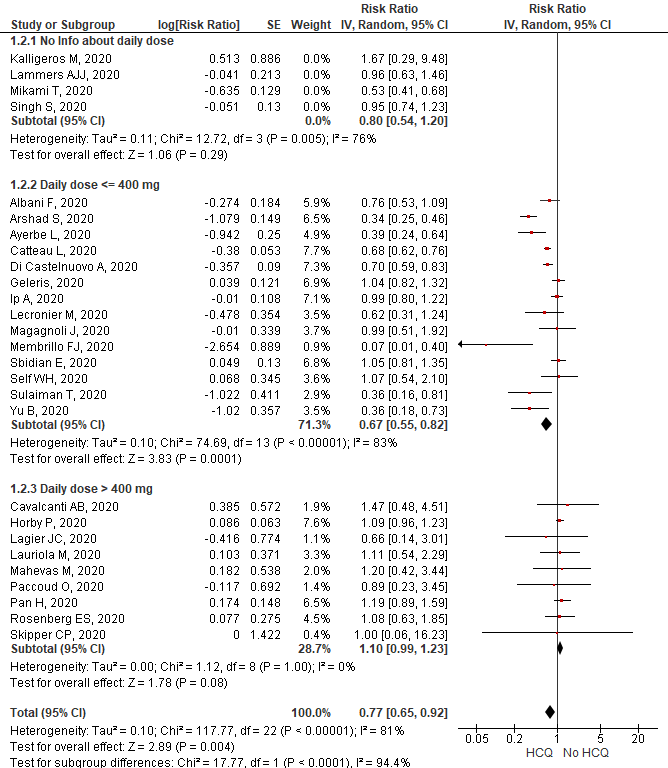 Supplementary Figure 2Forest plot for association of hydroxychloroquine use with COVID-19 mortality (random effects), according to duration of treatment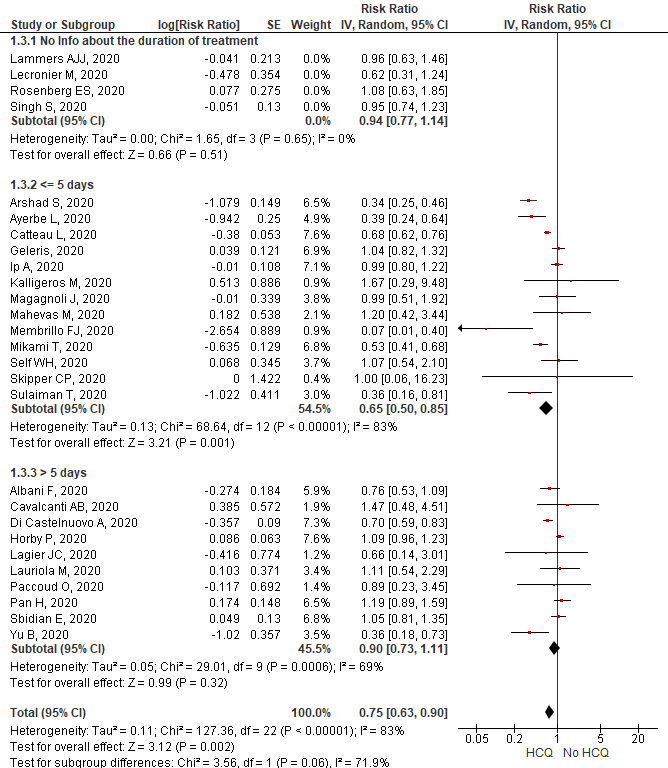 Supplementary Figure 3Forest plot for association of hydroxychloroquine use with COVID-19 mortality (random effects), according to total dose (calculated as the sum of the amount of drug used in the first day plus daily dose multiplied by number of days of treatment following the first) 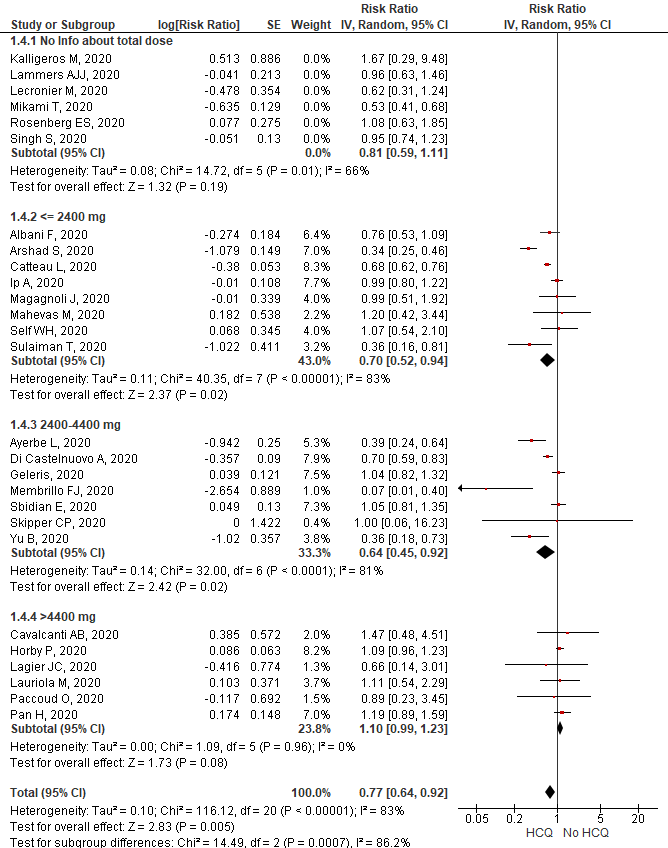 Supplementary Figure 4Forest plot for association of hydroxychloroquine use with COVID-19 mortality (random effects), according to both daily dosing and number of days of treatment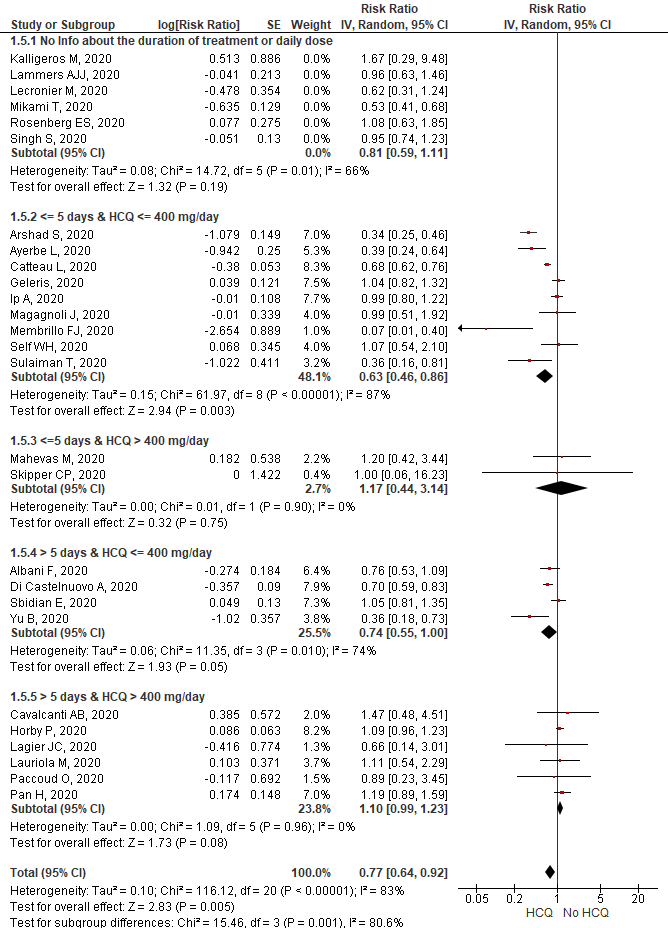 Supplementary Figure 5Forest plot for association between HCQ treatment (panel A) or HCQ+AZM (panel B) and mortality in COVID-19 patients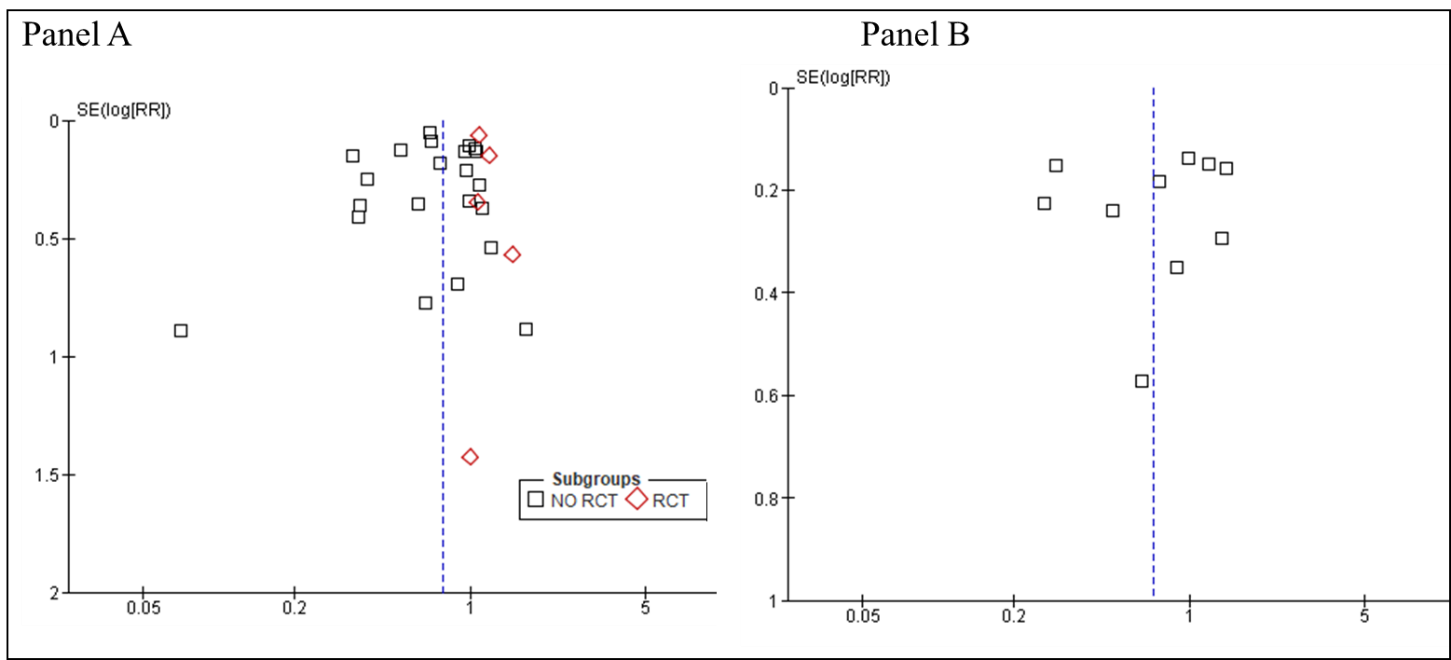 RCT mean randomized controlled trial; RR means relative risk; SE means standard error; HCQ means hydroxychloroquine; AZM means azithromycinSupplementary Figure 6Forest plot for association of hydroxychloroquine use with any (panel A) or major (panel B) adverse effects. Data are from randomised clinical trials. The study by Mitja et al. (ref=meta esclusi 3) was not included in the meta-analysis on mortality since the authors found no deaths both in HCQ and control group.A)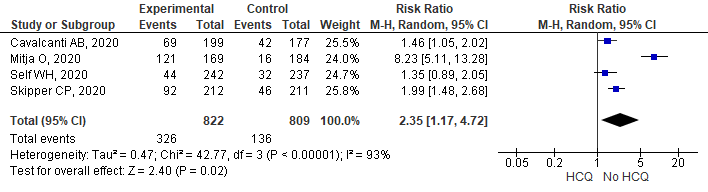 B)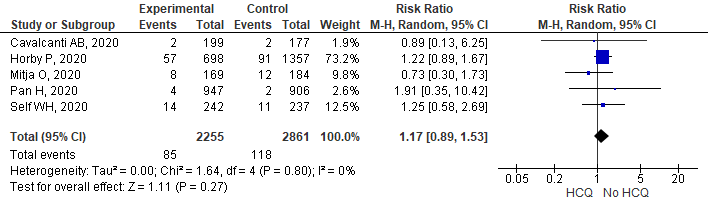 